基本信息 个人相片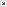 姓　　名：**性　　别：男民　　族：汉族出生年月：1980年2月身　　高：175cm体　　重：75kg户　　籍：现所在地：广东东莞毕业学校：学　　历：专科专业名称：机电一体化工程毕业年份：2010年工作年限：五年以上职　　称：中级职称 求职意向职位性质：全 职职位类别：数控-数控工程师
机械-设备修理
其它
 职位名称：售后服务 ; 设备维修 ; 机械组装工作地区：广东深圳 ; 广东东莞 ; 广东其他待遇要求：3000元/月 可面议 ; 不需要提供住房到职时间：可随时到岗 技能专长语言能力：英语 一般 ;综合技能：a : 熟练应用MASTERCOM编程 , Pro-2001软件拆铜公和制工程图。
b : 擅长真空制具的设计和制作。
c : 擅长用和宇CNC雕刻机进行铝机壳高光，常见的有MP3，数码相机，好记星等外壳的高光
d : 擅长有机玻璃（亚克力板）切割，常见的有手机镜片，DVD面板，首饰等的切割。
e : 擅长和宇各种系列的CNC雕刻维修和保养。
f : 已培训了法兰克电脑锣和北京精雕操作，对操作界面熟悉。
g ； 会三菱数控（E68,64s等）故障分析，处理。 教育培训教育经历： 工作经历 其他信息自我评价：本人工作认真勤快，诚实好学，有团队精神，有责任心，有自己的价值观和发展计划。发展方向：售后服务，设备维修机，械组装，